Příloha č. 1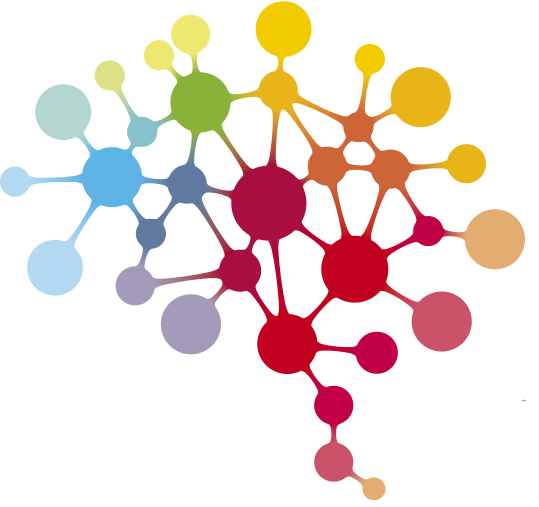 Aktualizace Krajské přílohy k Národní RIS3 za Liberecký kraj  - manažerské shrnutíManažerské shrnutíZásadními oblastmi Regionální přílohy Národní výzkumné a inovační strategie pro inteligentní specializaci ČR pro území Libereckého kraje (dle regionální RIS3) jsou:Popis aktuálního vývoje makroekonomických dat v oblasti ekonomiky, inovačních aktivit podniků, lidských zdrojů, zaměstnanosti, prostředí výzkumu a vývoje  a výstupů terénních šetření v inovačních podnicích a výzkumných organizacích působících v Libereckém krajiPopis subjektů inovačního systému kraje (výzkumné organizace, inovační podniky, podpůrné organizace, veřejná správa)Aktualizace oblastí specializace Libereckého krajeAktualizace průřezových priorit (tzv. klíčových oblastí změn)Vyhodnocení úspěšnosti čerpání finančních prostředků z fondů EU a národních finančních zdrojů pro oblast výzkumu, vývoje a inovací.  Základní zjištění v rámci aktualizace makroekonomických datAktuální vývoj potvrzuje postavení LK jako jednoho z nejprůmyslovějších regionů České republiky, přetrvávající nižší úroveň tvorby HDP na obyvatele, ale vysokou meziroční dynamiku růstu HDP, vysokou zaměstnanost ve zpracovatelském průmyslu, zejména v automobilovém průmyslu, zaměření výrob spíše na výrobky s nižší přidanou hodnotou, vysokou podnikatelskou aktivitu na 1000 obyvatel (vysoké zastoupení podnikatelů v cestovním ruchu), příznivý vývoj tradičního textilního průmyslu a sklářského průmyslu, které prošly výraznou restrukturalizací, další rozvoj strojírenského průmyslu, plastikářství, průmyslového odvětví čištění vod, membránových a sanačních technologií, ambiciózní vývoj optiky, výrazný rozvoj výrob elektrických zařízení a elektrotechniky. Díky unikátním objevům Technické univerzity v Liberci se rozvíjí perspektivní odvětví nanotechnologií, speciálně nanovláken a jejich aplikací. Co se týče inovačních aktivit, v LK je zaznamenaná výrazná aktivita podnikatelských subjektů  v oblasti inovací. Co se týče podílu podnikových výdajů na VaV v porovnání k regionálnímu HDP, jedná se o jednu z nejvyšších hodnot v ČR. Při bližším zkoumání se ale jedná o investice zejména do procesních inovací, v nižší míře už do výrobkových. I toto může být důvodem nižší konečné přidané hodnoty. Z hlediska klasifikace zaměstnání dochází k příznivému nárůstu počtu zaměstnaných ve třídách: 5-Pracovníci ve službách a prodeji, 2-Specialisté a 3-Techničtí a odborní pracovníci. Ekonomika kraje je výrazně proexportně zaměřená, většina tržeb průmyslového charakteru v Libereckém kraji je v daném období realizována v rámci přímého vývozu.Průběžně stoupá počet VaV pracovišť, zaměstnanosti i výdajů na VaV. Z hlediska výsledků výzkumu a vývoje jsou regionální instituce aktivní především v podávání patentů. Počet udělených patentů lze považovat za základní ukazatel úspěšnosti vědy a výzkumuPopis subjektů inovačního systému kraje (výzkumné organizace, inovační podniky, podpůrné organizace, veřejná správa)Oproti stavu v roce 2014 došlo k rozšíření zastoupení výzkumných organizací o Krajskou nemocnici Liberec a.s. a Muzeum skla a bižuterie v Jablonci nad Nisou. Za významné lze považovat také založení Libereckého podnikatelského inkubátoru Lipo.ink, jehož zakladatelem je Liberecký kraj. Aktualizace oblastí specializace Oproti stavu z roku 2014 došlo jednak ke zpřesnění specifikace oblastí specializace, jednak k doplnění nové oblasti specializace. V rámci oblastí specializace byla identifikována výzkumná témata, která mají potenciál přispět k rozvoji podniků působících v daných oblastech specializace směrem k výrobkům s vyšší přidanou hodnotou:Aktualizace průřezových priorit (tzv. klíčových oblastí změn - KOZ)V rámci aktualizace bylo potvrzeno jako klíčové téma oblast lidských zdrojů (KOZ A.). Zde jako zásadní témata vyvstávala: rozvoj technického know-how a jeho rozšiřování o poznatky nejpokročilejších technologií, práce s talenty pro inovační podnikání a pro výzkum, a to jak v oblasti výchovy, tak v oblasti lákání talentů do kraje, popularizace techniky a přírodních věd, spolupráci podniků a výzkumných organizací se školami, zájem podniků o spolupráci s Centry odborného vzdělávání LK, rozvoj programů pro podporu podnikání, stipendijní programy, aktivní účast odborníků z praxe ve výuce, mezinárodní výměnné pobyty, apod.V oblasti zlepšení podnikatelského prostředí (KOZ B.) koordinaci kontaktních míst podpory podnikání, vzdělávací semináře, rozvoj kompetencí pro přípravu a realizaci mezinárodních programů podpory (např. Horizon 2020), inkubační a akcelerační programy, networkingové aktivity, podpora činnosti klastrů a technologických platforem, veřejné zakázky na dodávku inovativních řešení pro organizace veřejné správy a veřejných služeb  apod.V oblasti prostředí výzkumu a vývoje VaV prostředí (KOZ C.) jsou jako zásadní vnímaná (mimo lidských zdrojů) témata obnovy přístrojového vybavení, finančních zdrojů pro realizaci projektů, zapojení do mezinárodních interdisciplinárních týmů, schopnost komercializace výstupů VaV  Mezi KOZ byla nově zařazena KOZ D. zaměřená na rozvoj regionálního inovačního systému, kde největší důraz byl kladen na téma propagace kraje jako atraktivního prostředí, jeho kvalitní marketing a budování sdílené značky inovačního prostředí regionu, kvalitní sběr a analýzu dat, otevření dat a informací pro subjekty inovačního systému apod. Vyhodnocení úspěšnost čerpání finančních prostředků z fondů EU a národních finančních zdrojů pro oblast výzkumu, vývoje a inovacíProvedené vyhodnocení potvrdilo vysoké zastoupení projektů z oblasti strojírenství a automotive, významné zastoupení elektroniky, energetiky, optiky, textilu, membránových a sanačních technologií, nanomateriálů, sklářství. Toto vyhodnocení bylo jedním ze základních podkladů pro aktualizaci regionálních oblastí specializace.Oblasti specializace stávající regionální RIS3Oblasti specializace aktualizované regionální RIS3Výroba strojírenských technologiíPokročilé strojírenstvíKomponenty pro dopravní zařízeníKomponenty pro dopravní zařízení Optika, dekorativní a užitné skloOptika, dekorativní a užitné skloPokročilé separační a sanační technologiePokročilé sanační, separační a membránové technologiePokročilé materiály na bázi textilních strukturPokročilé materiály na bázi textilních struktur a technologie pro nové multidisciplinární aplikaceProgresivní kovové a kompozitní materiály a technologie jejich zpracování Progresivní kovové, kompozitní a plastové materiály a technologie jejich zpracováníNanomateriály Nanomateriály a technologie jejich zpracováníElekronika, elektrotechnika